РЕШЕНИЕ                                               КАРАР«17» октября 2018 г.                                                                                     №  89	О внесении изменений и дополнений в решение Совета Бурнакского сельского поселения Балтасинского муниципального района Республики Татарстан от 21.12.2017г. № 64  «О бюджете Бурнакского сельского поселения Балтасинского муниципального района Республики Татарстан на 2018 год и плановый период 2019-2020 гг.»Заслушав и обсудив информацию главного бухгалтера исполнительного комитета Бурнакского сельского поселения  Балтасинского муниципального района Республики Татарстан Г.Г.Фалахутдиновой  о внесении изменений и дополнений в бюджет Совета Бурнакского сельского поселения Балтасинского муниципального района Республики Татарстан Совет Бурнакского сельского поселения РЕШИЛ:Внести изменения и дополнения в решение Совета Бурнакского сельского поселения Балтасинского муниципального района Республики Татарстан от 21.12.2017г. № 64 «О бюджете Бурнакского сельского поселения Балтасинского муниципального района Республики Татарстан на 2018 год и плановый период 2019-2020 гг.»1.Статью 1 изложить в следующей редакции:1. Утвердить основные характеристики бюджета Бурнакского сельского поселения Балтасинского муниципального района Республики Татарстан на 2018 год:1)прогнозируемый общий объем доходов бюджета Бурнакского сельского поселения Балтасинского муниципального района Республики Татарстан в сумме 3594,04рублей;увеличение объема доходов бюджета произвести за счет поступивших средств самообложения в сумме 300,5тыс.рублей.2)общий объем расходов бюджета Бурнакского сельского поселения  Балтасинского муниципального района Республики Татарстан в сумме 4021,3. рублей.2. Увеличение объема расходов бюджета произвести за счет свободного остатка денежных средств на расчетном счете Бурнакского сельского поселения по состоянию на  01.01.2018.                               3.Дефицит бюджета Бурнакского сельского поселения Балтасинского муниципального района Республики Татарстан в сумме 427,26.2.Приложение №1,3,8,10 изложить в новой редакции».Глава Бурнакского сельского поселения                                                   Хабибуллин Ш.М.       СОВЕТБурнакского     сельского  поселения              Балтасинского муниципального  района РЕСПУБЛИКИ ТАТАРСТАН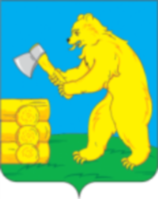 ТАТАРСТАН РЕСПУБЛИКАСЫ     БАЛТАЧ  МУНИЦИПАЛЬ РАЙОНЫ БОРНАК АВЫЛ ЖИРЛЕГЕ СОВЕТЫул. Татарстана, д.4, дер. Бурнак, 422252  Татарстан ур.,4 нчейорт, Борнакавылы,  422252Тел.ифакс (84368) 3-33-33, E-mail:Burn.Blt@tatar.ru, www.baltasi.tatarstan.ruТел.ифакс (84368) 3-33-33, E-mail:Burn.Blt@tatar.ru, www.baltasi.tatarstan.ruТел.ифакс (84368) 3-33-33, E-mail:Burn.Blt@tatar.ru, www.baltasi.tatarstan.ru